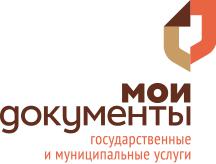 Дело № Дело № Дело № Дело № ГосударственноеГосударственноеГосударственноеУслуга:Услуга:Услуга:областное бюджетноеобластное бюджетноеобластное бюджетноеобластное бюджетноеучреждениеучреждениеучреждение«Многофункциональный«Многофункциональный«Многофункциональный«Многофункциональный«Многофункциональный«Многофункциональный«Многофункциональныйцентр предоставленияцентр предоставленияцентр предоставленияцентр предоставленияцентр предоставленияцентр предоставленияУслугу предоставляет:Услугу предоставляет:Услугу предоставляет:государственных игосударственных игосударственных имуниципальных услугмуниципальных услугмуниципальных услугМурманской области»Мурманской области»Мурманской области»Мурманской области»Заявитель:Заявитель:Заявитель:Расписка в получении документовРасписка в получении документовРасписка в получении документовРасписка в получении документовРасписка в получении документовРасписка в получении документовРасписка в получении документовРасписка в получении документовРасписка в получении документовРасписка в получении документовПредоставлены следующие документы:Предоставлены следующие документы:Предоставлены следующие документы:Предоставлены следующие документы:Предоставлены следующие документы:Предоставлены следующие документы:Предоставлены следующие документы:Предоставлены следующие документы:Предоставлены следующие документы:Предоставлены следующие документы:№ Наименование документа№ Наименование документа№ Наименование документа№ Наименование документа№ Наименование документа№ Наименование документа№ Наименование документа№ Наименование документа№ Наименование документа№ Наименование документаКол-воКол-воКол-воКол-воКол-волистовлистовлистовлистовлистовДокументы принятыДокументы принятыДокументы принятыДокументы принятыработником:работником:работником:работником:Отделение МФЦ:Отделение МФЦ:Отделение МФЦ:Отделение МФЦ:Контактные телефоны:Контактные телефоны:Контактные телефоны:Контактные телефоны:Уведомлен(а) оУведомлен(а) оУведомлен(а) оУведомлен(а) овозможном отказе ввозможном отказе ввозможном отказе ввозможном отказе впредоставлении услуги:предоставлении услуги:предоставлении услуги:предоставлении услуги:Дата                          Дата                          Дата                          Дата                          Дата                          Дата                          Дата                          Дата                          Дата                          Дата                          Дата                          Дата                          Дата                          Дата                          Дата                          Подпись:Подпись:Подпись:Подпись:Фамилия, инициалы:Фамилия, инициалы:Фамилия, инициалы:Фамилия, инициалы:Место выдачиМесто выдачиМесто выдачиМесто выдачирезультата:результата:результата:результата:Срок предоставленияСрок предоставленияСрок предоставленияСрок предоставленияДата: Дата: Дата: услуги:услуги:услуги:услуги:Дата: Дата: Дата: Контактный телефон Контактный телефон Контактный телефон Контактный телефон заявителя:заявителя:заявителя:заявителя:Первый экземплярПервый экземплярПервый экземплярПервый экземпляррасписки получил(а):расписки получил(а):расписки получил(а):расписки получил(а):Дата:                          Дата:                          Дата:                          Подпись:Подпись:Подпись:Подпись:Фамилия, инициалы:Фамилия, инициалы:Фамилия, инициалы:Фамилия, инициалы:Приложение к расписке №      отПриложение к расписке №      отПриложение к расписке №      отПриложение к расписке №      отПриложение к расписке №      отПриложение к расписке №      отПриложение к расписке №      отПриложение к расписке №      отПриложение к расписке №      отПриложение к расписке №      отРезультат услуги получил(а):Результат услуги получил(а):Результат услуги получил(а):Результат услуги получил(а):Результат услуги получил(а):Результат услуги получил(а):Результат услуги получил(а):Результат услуги получил(а):Результат услуги получил(а):Результат услуги получил(а):№ Наименование документа№ Наименование документа№ Наименование документа№ Наименование документа№ Наименование документа№ Наименование документа№ Наименование документа№ Наименование документа№ Наименование документа№ Наименование документаКол-воКол-воКол-воКол-воКол-волистовлистовлистовлистовлистовлистовДата:                          Дата:                          Дата:                          Дата:                          Подпись заявителя:Подпись заявителя:Подпись заявителя:Подпись заявителя:Фамилия, инициалы:Фамилия, инициалы:Фамилия, инициалы:Фамилия, инициалы: